Programma van de dertiende GGD-RIVM ontmoetingsdag Omschrijving Op donderdag 30 september 2021 vindt voor de dertiende keer de ontmoetingsdag Medische Milieukunde plaats. De dag wordt georganiseerd door het Centrum Gezondheid en Milieu (cGM) van het RIVM, dat professionals van GGD’en ondersteunt bij medisch milieukundige vragen. De ontmoetingsdag geeft de gelegenheid om in informele sfeer wetenschappelijke - en praktijkkennis over actuele milieu- en gezondheidsonderwerpen uit te wisselen. Dit jaar zal de ontmoetingsdag in online vorm plaatsvinden. In totaal zijn er drie rondes workshops over onderzoek, beleid en uitvoering en voldoende ruimte voor onderlinge afstemming en het uitwisselen van ervaringen. Daarnaast worden er momenten ingebouwd waarop men elkaar informeel kan ontmoeten en spreken, denk aan een paradigmashiftshow, wandelroulette en een MMK-pubquiz!ProgrammaDinsdag 28 september: online lunchbijeenkomst ‘De paradigmashiftshow’ - Jochem Nooyen Een opwarmer voor de ontmoetingsdag zelf om vol inspiratie en enthousiasme deel te nemen aan de sessies/workshops.Dagindeling donderdag 30 september9.15 – 10.45 	Workshopronde 111.00 – 12.30 	Workshopronde 213.30 – 15.00 	Workshopronde 315.30 – 16.30 	MMK pubquiz27, 28, 29 en 30 september wandelroulette De uitgelezen kans om al wandelend met een collega (telefonisch) bij te praten, kennis te maken en/of te sparren over een bepaald onderwerp.CompetentiesBij elke workshop is een inschatting gemaakt van de competenties waar de sessie aan bijdraagt. Hieronder worden de kleuren verklaard.*Vakinhoudelijk/Klinisch handelen: onderdelen van deze competenties zijn standaarden, richtlijnen, protocollen of kwaliteitsindicatoren. 	Kennis en Wetenschap: onderdelen van deze competentie zijn effectief zoeken en beoordelen van de wetenschappelijke kwaliteit (evidence) en kennis van wet en regelgeving.Professionaliteit en Kwaliteit: onderdelen van deze competentie zijn bevordering en borging van kwaliteit van de beroepsuitoefening, persoonlijke ontwikkeling en beroepsethiek. * Voor de accreditatieaanvraag staan alleen de percentages weergegeven, in het definitieve programma wordt met bovengenoemde kleurcodering gewerktDe paradigmashiftshow - Jochem Nooyen Dinsdag 28 september tussen 12:00 en 13:00 uur“Iedereen wil vooruitgang vooral als je er niks voor hoeft op te geven”.Deze lezing over verandering en transformatie zit vol theatrale verhalen over veranderingen. Het laat de deelnemers een ander perspectief kiezen binnen het traject.De presentatie verfrist, verwondert en geeft nieuwe inzichten. Veranderen gaat vaak gepaard met weerstand. Jochem laat je ervaren wat er gebeurt als je je verhaal aanpast. Want hoe je met de veranderingen omgaat, is te beïnvloeden. Als theatermaker weet Jochem je te vertellen hoe anders een verhaal ervaren wordt als je kleine details of zelfs een standpunt verandert. Met humor, verhalen, en interactieve experimenten wordt spelenderwijs inzicht geboden in deze theorie.Over Jochem Nooyen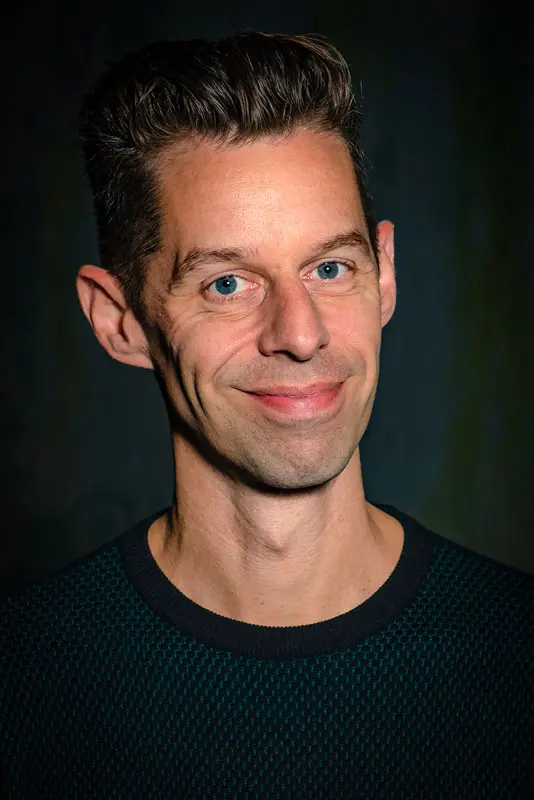 Jochem Nooyen (1980) is nieuwsgierig naar hoe mensen én dingen werken. Hij duikt in boeken over het brein en apparaten met oneindig veel knopjes en voor deze dag ook in de MMK wereld. Jochem zoekt graag tot op de bodem uit hoe iets werkt. In zijn interactieve shows neemt hij je mee in een wonderlijke wereld vol magie, verhalen en inzichten over de mens. Dit doet hij met een optimistische, open en smakelijke stijl. Hij weet je te pakken, te raken en je mee te nemen in zijn wereld vol magische verrassingen.Aangeboden sessies/workshops donderdag 30 september9. 15 – 10.45 	Workshopronde 11a	'Climate in all policies'1b	Gezondheidsonderzoek rondom fabrieken 11.00 – 12.30 	Workshopronde 22a	Wat als de pleuris uitbreekt! - Risicocommunicatie 2b	Decentraal samenwerken: ervaringen uit het Schone Lucht Akkoord 2c	Groen en blauw: vooral gezond, maar wat te weten over ‘ongezondheid’?13.30 – 15.00 	Workshopronde 33a	Gezonde Voedselomgeving 3b	Social media: Tips om jouw werk zichtbaarder te maken #HoeDan?3c 	Gezondheid in MER, wat wil jij hierover weten? 1a. 'Climate in all policies' DoelInzicht krijgen in de toegevoegde waarde van klimaat en gezonde leefomgeving als uitgangspunt van beleidKennismaken met het gedachtegoed van ‘the doughnut economics' en leren van het praktijkvoorbeeld van AmsterdamOp interactieve wijze oefenen met de donut van de eigen praktijksituatieSprekersMarieke van Doorninck, wethouder Ruimtelijke Ontwikkeling en Duurzaamheid, Gemeente Amsterdam (onder voorbehoud, evt vervangen door ambtelijke collega); Fred Woudenberg, Afdelingsmanager Leefomgeving, GGD AmsterdamCompetenties25% Vakinhoudelijk/Klinisch handelen25% Kennis en Wetenschap50% Professionaliteit en KwaliteitOmschrijvingHet recente IPCC-rapport concludeert onder meer dat het klimaat ongekend snel verandert en dat de mens daarvan de oorzaak is. Onze manier van leven, produceren en consumeren heeft een onuitwisbare impact op schaarse grondstoffen, ons klimaat, onze leefomgeving en gezondheid. We stevenen af op een klimaatplafond, ook bekend als de ‘planetary boundaries’, waarna onacceptabele milieuschade en onomkeerbare systeemkantelingen (tipping points) volgen. Hoe krijgen we de noodzakelijke maatschappelijke veranderingen gerealiseerd? Hoe houden we onze leefomgeving leefbaar? De Britse econoom Kate Raworth ontwikkelde een model voor brede welvaart, ‘the doughnut economics’, met respect voor de wensen van onze maatschappij en de maximale grenzen van onze planeet. In 2020 heeft de Amsterdamse wethouder Marieke van Doorninck samen met Raworth een ‘stadportret’ van Amsterdam gemaakt; waar de minimale sociale basis niet voldeed en waar het klimaatplafond werd overschreden. Dit inzicht was de basis om de doughnutmethodiek te omarmen voor alle gemeentelijke besluiten en monitoring van effecten. Klimaat en gezonde leefomgeving als uitgangspunten van beleid.1b. Gezondheidsonderzoek rondom fabrieken DoelHet doel van deze workshop is om input op te halen over hoe we als GGD en RIVM om kunnen gaan met de toenemende vraag naar gezondheidsonderzoek rondom fabrieken. De input zal gebruikt worden om helder te krijgen hoe we hier verder mee kunnen gaan. SprekersRinske Keuken, arts MMK/M&G, GGD KennemerlandOnder voorbehoud: GGD’ers met inleiding op casuïstiek uit de regio. Competenties25% Vakinhoudelijk/Klinisch handelen25% Kennis en Wetenschap50% Professionaliteit en KwaliteitOmschrijvingSinds het gezondheidsonderzoek rondom Tata-steel komen er in toenemende mate  signalen en klachten binnen bij de GGD’en en RIVM over omwonenden van fabrieken die zich zorgen maken over hun gezondheid. Ze denken dat de situatie niet voldoende in beeld is en leggen vaak verbanden tussen de ervaren overlast en het voorkomen van bepaalde aandoeningen. Omwonenden zien een oplossing in (gezondheids)onderzoek of in het doen van metingen. In deze (interactieve) workshop willen we input verzamelen over hoe we als GGD en RIVM om kunnen gaan met gezondheidsonderzoek rondom fabrieken, de zogenaamde sluimerende crises . Hoe gaan we hier als GGD en RIVM mee om? Hoe komt het dat omwonende meer klagen? Wat kan er met vergunningen? Wat is goed onderzoek? Wat zijn andere mogelijke oplossingen? Welke ondersteuning willen de GGD’en hierin en wat kan het RIVM hierin bijdragen? Allemaal vragen die we willen laten passeren.2a. Wat als de pleuris uitbreekt! - RisicocommunicatieDoelHet doel van deze workshop is om deelnemers kennis te laten maken met diverse aspecten van risicocommunicatie en deze aan de hand van een actuele casus direct toe te passen.SprekersSanne van Wijk, senior communicatieadviseur, RIVMEllen Brand, wetenschappelijk medewerker, RIVMCompetenties25% Vakinhoudelijk/Klinisch handelen75% Professionaliteit en KwaliteitOmschrijvingAls GGD en RIVM werken we samen aan een gezonde leefomgeving. In bepaalde situaties kan er spanning ontstaan op de inrichting van de leefomgeving, denk aan een economisch belang versus ontspanning, dit kan met elkaar te botsen. Hoe beweeg je je als professional in dit complexe speelveld en hoe breng je je boodschap over gezondheid en milieu goed over. Het is al ingewikkeld genoeg maar wat nou als ook nog de pleuris op zo’n onderwerp uitbreekt!In deze workshop gaan we in op verschillende onderdelen van risicocommunicatie en gaan we aan de slag met een actuele casus!2b. Decentraal samenwerken: ervaringen uit het Schone Lucht AkkoordDoelErvaringen met het SLA overbrengen en delenSamenwerking decentraal/centraal versterken, hoe kunnen we elkaars expertise het best benutten?SprekersMarieke Dijkema, voorzitter GGD werkgroep lucht – GGD coördinator Schone Lucht akkoord Jeroen de Hartog, GGD werkgroep lucht – deelnemer diverse themagroepen en pilots van het Schone Lucht AkkoordPaul Ruyssenaars, coördinator Schone Lucht Akkoord, RIVMCompetenties30% Kennis en Wetenschap 70% Professionaliteit en KwaliteitOmschrijvingIn het Schone Lucht Akkoord (SLA) werken Rijk, alle provincies en 77 gemeenten, en hun uitvoerders/ondersteuners (RIVM, RWS, omgevingsdiensten, GGD’en), samen aan gezonde lucht. In 2030 moet de ziektelast van luchtverontreiniging door binnenlandse bronnen zijn gehalveerd, dus gezondheid staat centraal en er ligt een flinke opdracht. We zijn nu bijna twee jaar onderweg en hebben een hoop ervaring opgedaan. In deze sessie kijken we graag met jullie terug op de leerpunten over die decentrale samenwerking. Omdat die steeds populairder wordt. En omdat het nieuwe dilemma’s met zich meebrengt. Bijvoorbeeld over de rol- en taakverdeling tussen RIVM en GGD. Wanneer brengt het RIVM de broodnodige kennis over luchtkwaliteit en gezondheid in en wanneer de GGD? De sprekers delen hun eigen ervaringen en inzichten, en gaan daarna met elkaar én jullie in gesprek over hoe GGD en RIVM elkaar in dit soort samenwerkingen verder kunnen versterken.2c. Groen en blauw: vooral gezond, maar wat te weten over ‘ongezondheid’? DoelVerkrijgen van inzicht in relatie klimaatadaptatie en mogelijk negatieve gezondheidseffecten via infectieziekten, allergenen en toxinen.Kennis verkrijgen voor een gedegen risico-afweging en advisering aan partijen zoals gemeenten.Inzicht in huidig beschikbare kennis, tools en concrete maatregelenGezamenlijk de belangrijkste kennislacunes en uitdagingen besprekenSprekers en begeleidersFedor Gassner (GGDrU) en Nina Douqué (GGDHM), adviseurs Milieu en gezondheid.Marieta Braks, Medisch Entomoloog RIVM/CIbKirsten Wevers (Arts IZB bij VGGM), Judith Buitenhuis (VP IZB GGD Twente), Jennie Odink (Adviseur Gezonde Leefomgeving bij VGGM)Competenties25% Vakinhoudelijk/Klinisch handelen 25% Kennis en Wetenschap50% Professionaliteit en KwaliteitOmschrijvingIn onze bebouwde leefomgeving wordt in toenemende mate vergroend en komen er meer elementen waarin water een rol speelt. De positieve effecten gaan verder dan alleen adaptatie aan klimaatverandering; ook de biodiversiteit en bredere aspecten van welzijn en welvaart profiteren mee. Maar het is niet ondenkbaar dat onder bepaalde omstandigheden ongewenste neveneffecten de kop opsteken: denk aan infectieziekten in regenwateropvang, teken en processierupsen in het groen en muggen en overlast door ratten in de leefomgeving. Het is belangrijk om het risico van dergelijke neveneffecten te kunnen duiden. We zetten de al beschikbare concrete adviezen op een rijtje, en stellen we met de deelnemers de belangrijkste kennislacunes vast.3a. Gezonde Voedselomgeving DoelKennis delen over gezonde voedselomgeving: wat zijn de (on)mogelijkheden in beleid en wetgeving?Behoeften ophalen: aan welke informatie of ondersteuning hebben de deelnemers behoefte? Wat is er volgens jullie nog nodig?SprekersSteven Westbroek, Adviseur Gezonde Leefomgeving, GGD HaaglandenKarlien van den Hout, Adviseur Gezonde Leefomgeving, RIVMCompetenties50% Vakinhoudelijk/Klinisch handelen50% Kennis en WetenschapOmschrijvingEen gezonde voedselomgeving is een omgeving waar gezond voedsel de makkelijke en logische keuze is. Klinkt heel logisch, maar waarom is dat belangrijk en hoe zit dat dan precies? In deze sessie worden deelnemers geïntroduceerd in het thema ‘voedselomgeving’ als thema binnen de medische milieukunde. Hoe kan een gemeente hierin wel en niet op sturen? Wat kan jouw rol als adviseur naar de gemeente zijn? In deze workshop wordt tevens ingegaan op welke initiatieven er al landelijk lopen. Ook willen we graag weten wat jou als MMK’er bezig houdt op dit onderwerp, door met deelnemers in break-out sessies in gesprek te gaan over waar voor hen de grootste behoefte ligt op dit thema. Hiermee willen wij het gesprek rondom het thema binnen het cGM platform op gang brengen, medische milieukundigen handelingsperspectief bieden én zorgen dat onze inspanningen op het thema in lijn zijn met de behoefte van de medische milieukundigen die op dit thema (willen) inzetten.3b. Social media: Tips om jouw werk zichtbaarder te maken #HoeDan? DoelHet doel van deze workshop is om als GGD- of RIVM-medewerker succesvol met social media te beginnen, of om je socialmedia kanalen naar een hoger niveau te tillen. We laten je zien hoe je jouw werk beter zichtbaar en effectiever kan maken door social media gebruiken. SprekersNathalie Verstegen, Communicatieadviseur social media RIVMMaarten Bouma, Communicatieadviseur social media RIVMCompetenties: 25% Vakinhoudelijk/klinisch handelen75% Professionaliteit en KwaliteitOmschrijvingVoor veel mensen is het moeilijk om een succesvol social (werk)account op te starten. Je kan tegen de hoeveelheid werk opzien, of de mogelijkheden zijn zo groot dat je niet weet waar je moet beginnen en welk kanaal kan werken voor jou.In deze interactieve workshop tonen we de mogelijkheden voor jou als GGD- of RIVM-medewerker op social media. Wat zijn de do’s en de don’ts als ambtenaar? Waar moet je rekening mee houden nu de toon op social media verhardt en je ook (persoonlijk) kritiek kunt krijgen? Hoe ga je om met deze kritiek? Hoe zorg je ervoor dat je weerbaar bent op social media? Hoe komt jouw boodschap goed aan bij de mensen die je wilt bereiken? Met eenvoudige tips helpen we je op weg. Daarnaast nodigen we enkele ervaringsdeskundigen uit die hun tips over social mediagebruik met je delen. Om de workshop zo doelgericht mogelijk te maken ontvangen we graag al van tevoren specifieke vragen, een casus of deel je accountnaam met ons. Zo maken we er samen een praktische en interactieve sessie van!3c. Gezondheid in MER, wat wil jij hierover weten?DoelDeelnemers informeren en betrekken bij het cGM project Gezondheid in MERInput verzamelen voor de te ontwikkelen handreiking. SprekersJantien Noorda, arts M&G en coördinatie cGM project, RIVMCompetenties30% Vakinhoudelijk/Klinisch handelen30% Kennis en Wetenschap40% Professionaliteit en KwaliteitOmschrijvingGGD’en worden regelmatig gevraagd om input te geven bij milieu-effectrapportages (MER’en) en mee te denken in m.e.r.-procedures. Betrokken adviesbureaus geven op heel verschillende manieren invulling aan het thema gezondheid. Soms worden GGD’en gevraagd invulling te geven aan dit thema. En altijd is het maatwerk: wat is de juiste of best passende invulling is van de beoordeling van gezondheidseffecten? In het cGM project Gezondheid wordt een handreiking geschreven hoe GGD’en kunnen adviseren bij m.e.r-procedures. Deze handreiking gaat basisinformatie over m.e.r. bevatten voor GGD-collega’s die betrokken raken bij m.e.r.-procedures en niet goed weten wat de mogelijkheden of handigheden zijn voor advisering. In deze handreiking bundelen we de ervaringskennis van GGD-collega’s die al vaker betrokken zijn m.e.r.-trajecten en de expertise van het RIVM over gebruik van data en instrumenten. Het cGM project staat in de startblokken. Graag willen we in deze workshop alle GGD collega’s uitnodigen om te vertellen waar ze behoefte aan hebben. Ook de nieuwere MMK’s, of die nog niet veel met gezondheid in planvorming gewerkt hebben. Wat vind jij dat er in de handreiking moet? Wat heb jij nodig in jouw praktijk?WandelrouletteOm met elkaar in verbinding te blijven zonder dat je elkaar in levende lijve tegenkomt is bij de afdeling Gezondheid Leefomgeving en Nazorg (waar het centrum Gezondheid en Milieu onderdeel van is) gestart met een wekelijkse wandelroulette. Collega’s geven vooraf aan of ze mee willen lopen, vervolgens wordt er random een indeling gemaakt en maken de collega’s onderling een afspraak om samen te wandelen en te bellen. Dat is een mooi moment om te vragen hoe het met iemand gaat en vaak kom je dan, net als bij de koffieautomaat, interessante dingen te weten die al dan niet van nut zijn voor je werk. In de week van de ontmoetingsdag worden alle deelnemers aan de ontmoetingsdag uitgenodigd om aan te sluiten bij onze wandelroulette!Hoe gaat dat in zijn werk? Via het aanmeldformulier voor de ontmoetingsdag kan je je ook aanmelden voor de wandelroulette. Je kan hierbij aangeven of je 1 of meerdere dagen een wandeling wilt maken met een collega en of je voorkeur voor een dag en een onderwerp van interesse hebt. Hier proberen we zoveel mogelijk rekening mee te houden. Je wordt ingedeeld met een collega van een andere organisatie. De week voor de ontmoetingsdag maken we de indeling bekend en kan je zelf een geschikt moment afstemmen met je wandelmaatje.MMK PubquizNormaal gesloten sluiten we de ontmoetingsdag af met een borrel. Dat is nu helaas niet haalbaar. Als alternatief bieden we de MMK pubquiz aan. Hierin worden inhoudelijk vragen afgewisseld met ludieke en ogenschijnlijk-niet-relevante vragen.Heb je actief deelgenomen aan de workshops? Weet jij veel van je collega’s binnen het MMK vakgebied? Dan maak je een grote kans dat jij de oorkonde MMK’er van de 13e GGD-RIVM ontmoetingsdag digitaal in ontvangst mag nemen. Een unieke kans die je niet kan en mag laten schieten! Meld je je aan voor de ontmoetingsdag, meld je dan ook gelijk aan voor de MMK pubquiz. Heb je een leuke, goede of ludieke vraag voor de quiz, dan kan je die gelijk via het aanmeldformulier aan ons doorgeven of later aan ons mailen via cgm@rivm.nl.